                                 Lesník Lukáš nás učí o zvieratkách                               3.D Meno a priezvisko: ................................      Medveď hnedý.SAMOTÁR. JEHO PODZEMNÁ NORA BÝVA ČASTO V SKALÁCH, HÚŠTINÁCH ALEBO POD VYVRÁTENÝM STROMOM. NA ZIMU SA UTIAHNE DO SVOJHO BRLOHA, KDE SA ULOŽÍ NA SPÁNOK. NA JAR VYCHÁDZA Z BRLOHA VYCHUDNUTÝ A VYHLADNUTÝ. JE VŠEŽRAVEC. ŽERIE LESNÉ OVOCIE, HUBY, KORIENKY, TRÁVU A POCHUTÍ SI AJ NA MEDE. NAJVIAC OBĽUBUJE MÄSO Z OVCE, KOŇA ALEBO JELEŇA. VIE PLÁVAŤ AJ LOZIŤ PO STROMOCH. HRANICE SVOJHO TERITÓRIA SI ZNAČKUJE STRHÁVANÍM KÔRY ZO STROMOV.Napíš odpovede na otázky. Čo robí medveď cez zimu? Je medveď všežravec? Vie medveď loziť po stromoch? Ako si značkuje hranice svojho teritória?Aký je, keď vychádza na jar z brloha? Vie medveď plávať? Vytvor vhodné otázky k nasledujúcim odpovediam. Mäso z ovce, koňa alebo jeleňa.                                                                                                  ? Utiahne sa do svojho brloha.                                                                                                      ? V skalách, húštinách alebo pod vyvráteným stromom.                                                               ? Nakresli medveďa. 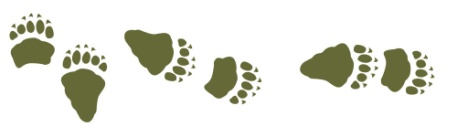 